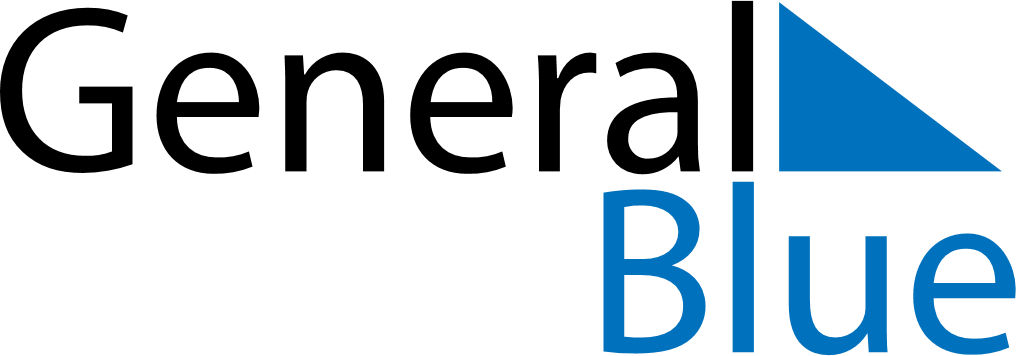 May 2022May 2022May 2022May 2022AnguillaAnguillaAnguillaMondayTuesdayWednesdayThursdayFridaySaturdaySaturdaySunday1Labour Day23456778910111213141415161718192021212223242526272828293031Anguilla Day